2017 GKAISA City Meet T-Shirt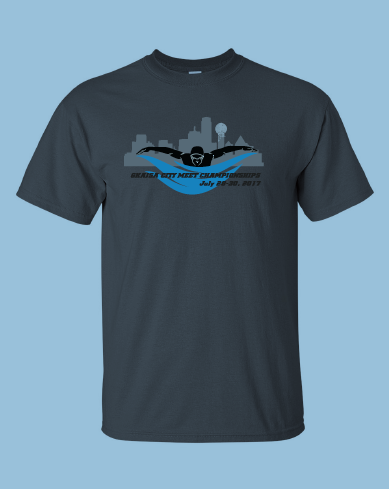 